первом 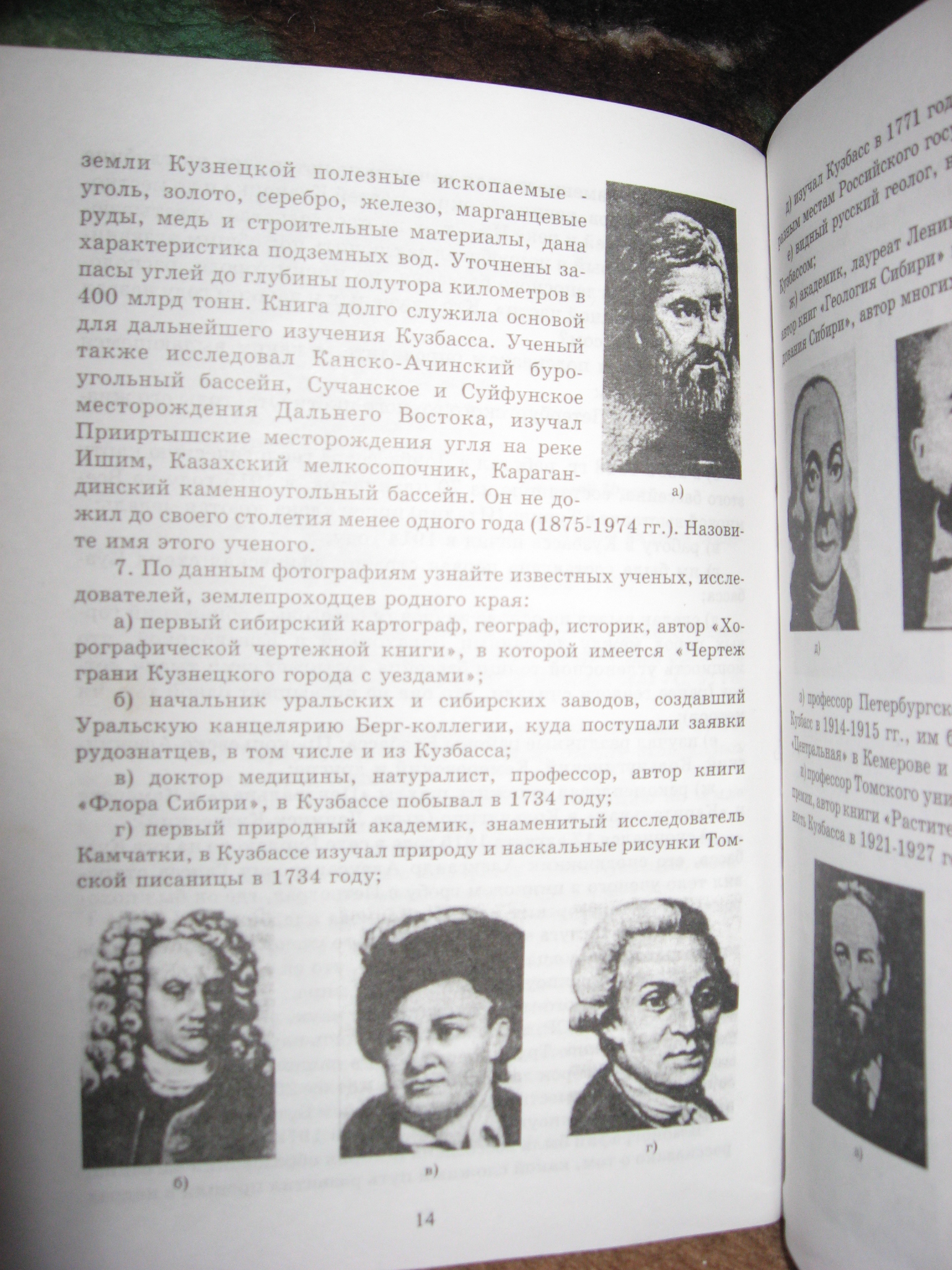 Первый сибирский картограф, географ, историк, автор «Хорографической чертежной книги», в которой имеется «Чертеж грани Кузнецкого города с уездами»;Семен Ульянович Ремезоввтором 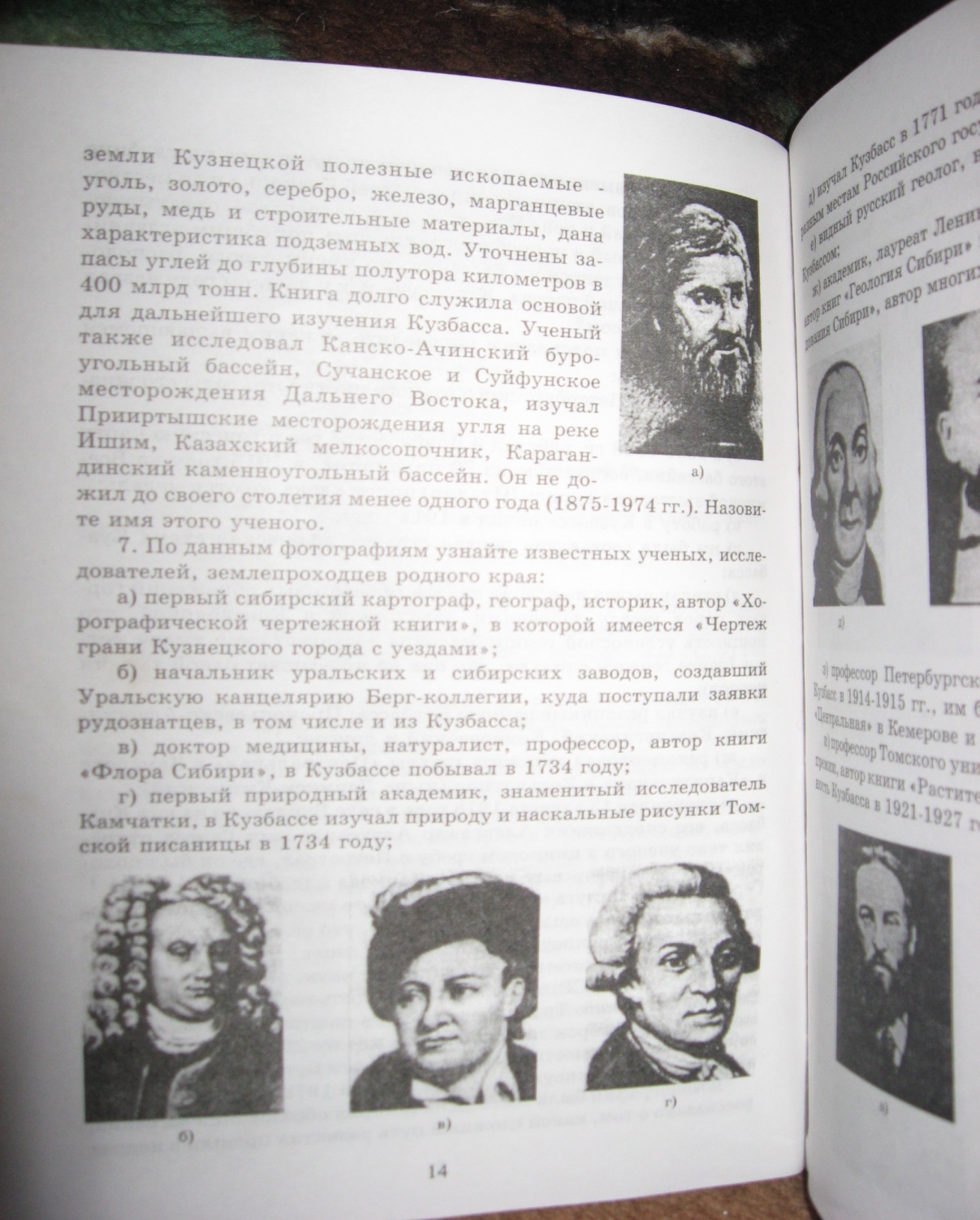 Начальник уральских и сибирских заводов, создавший Уральскую канцелярию Берг-коллегии, куда поступали заявки рудознатцев, в том числе и из Кузбасса; Василий Никитич Татищевтретьем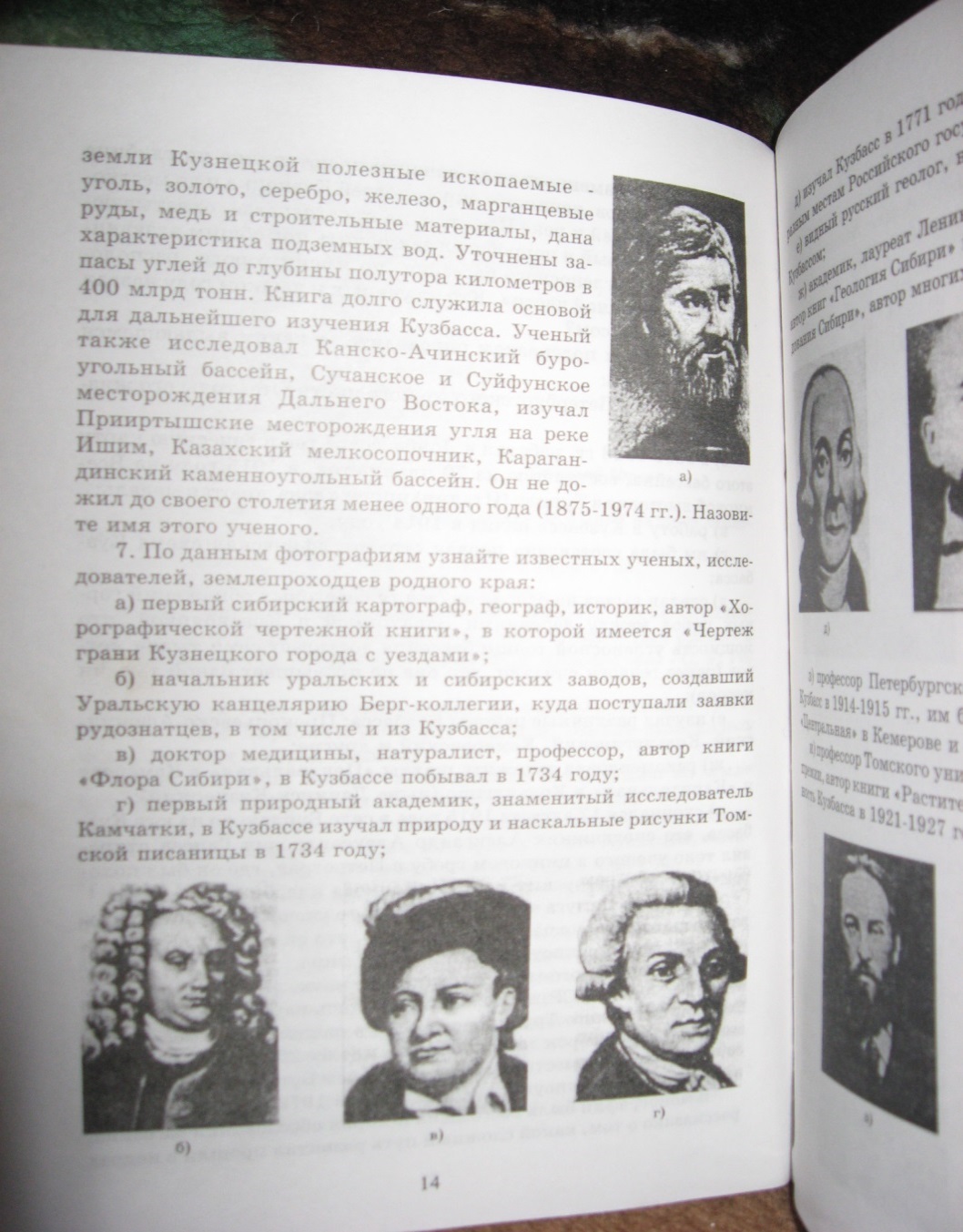 Доктор медицины, натуралист, профессор, автор книги «Флора Сибири», в Кузбассе побывал в 1734 году;Иоганн Георг Гмелин четвертом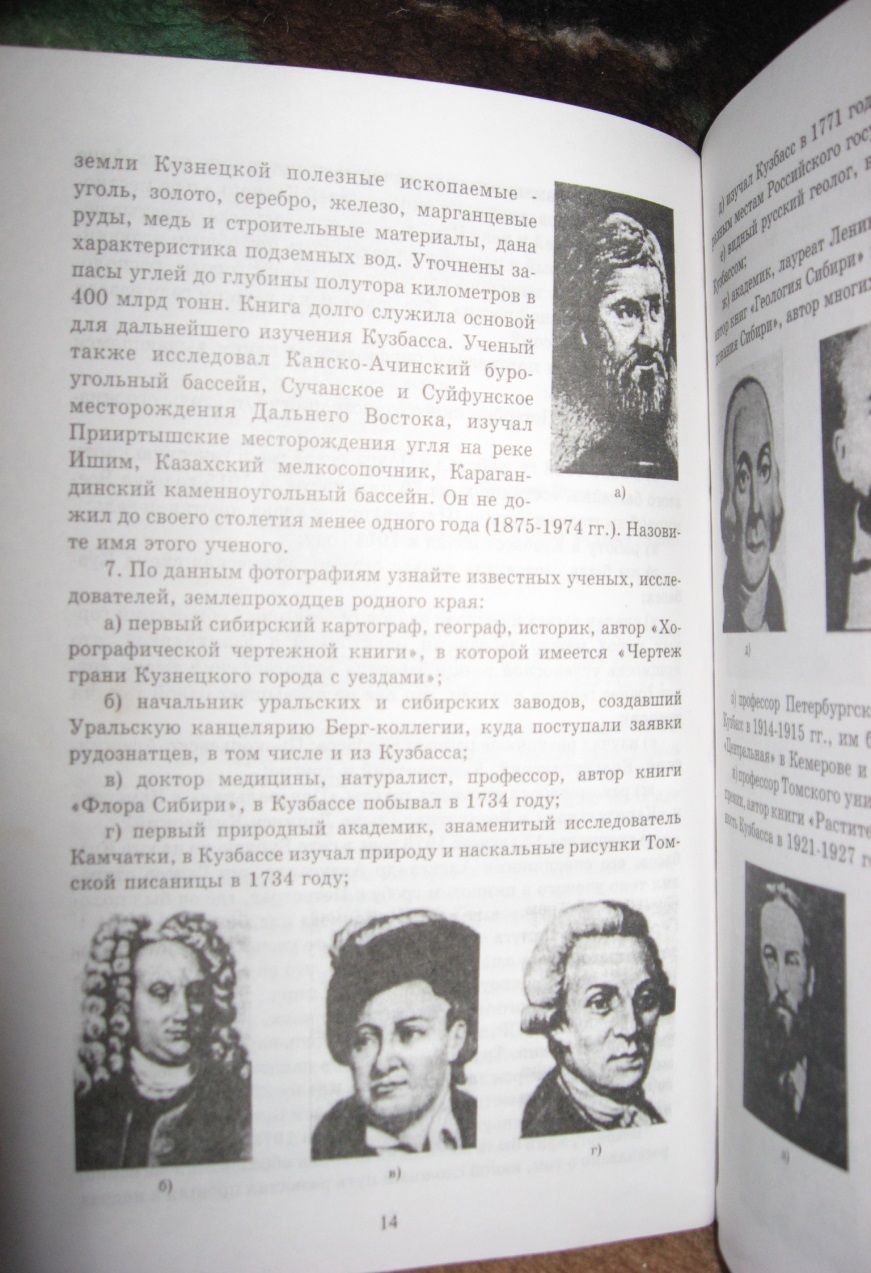 Первый природный академик, знаменитый исследователь Камчатки, в Кузбассе изучал природу и наскальные рисунки Томской писаницы в 1734году;Степан Петрович Крашенинников пятом 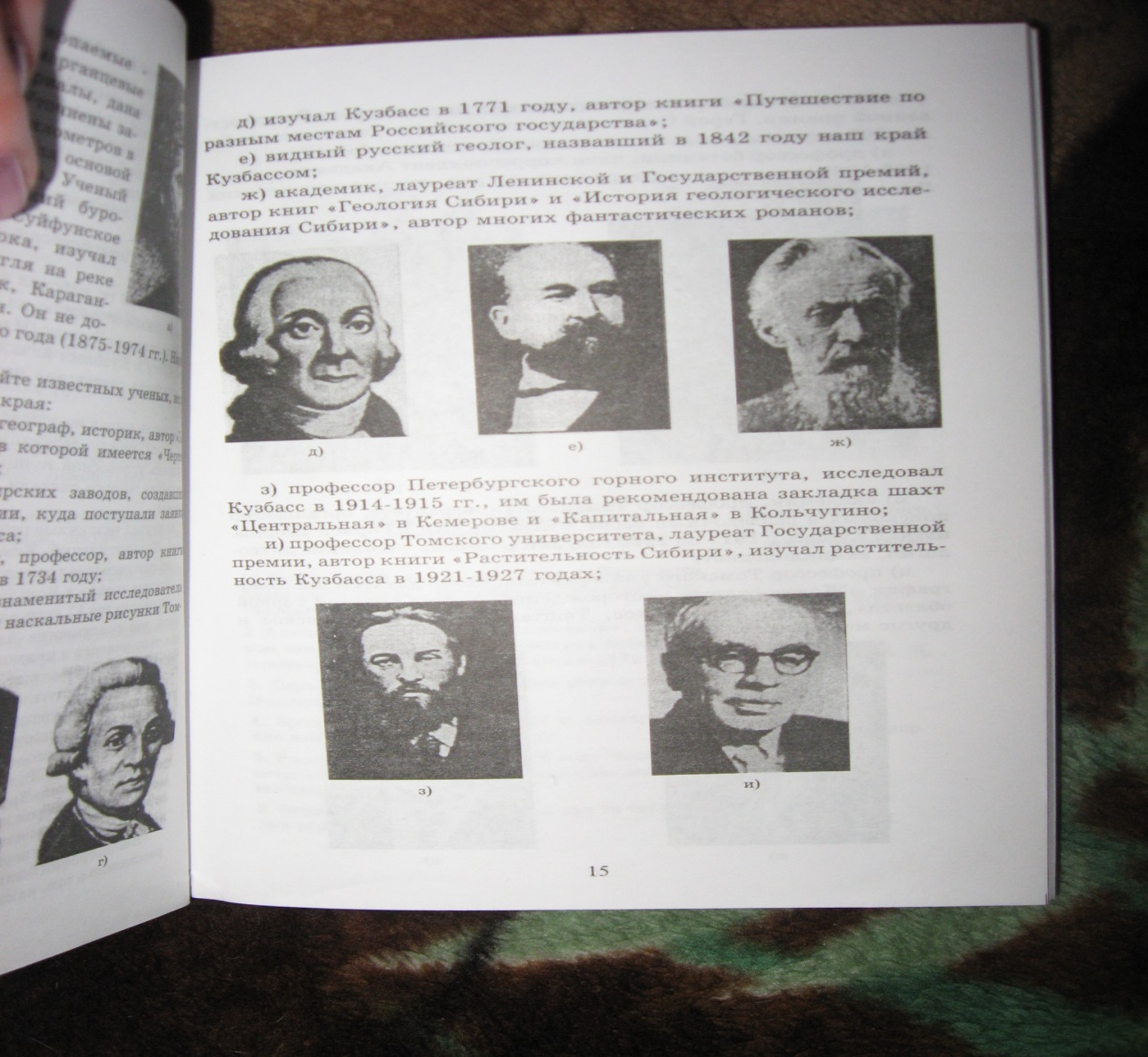 Изучал Кузбасс в 1771 году, автор книги «Путешествие по разным местам Российского государства»;Петр-Симон Палласшестом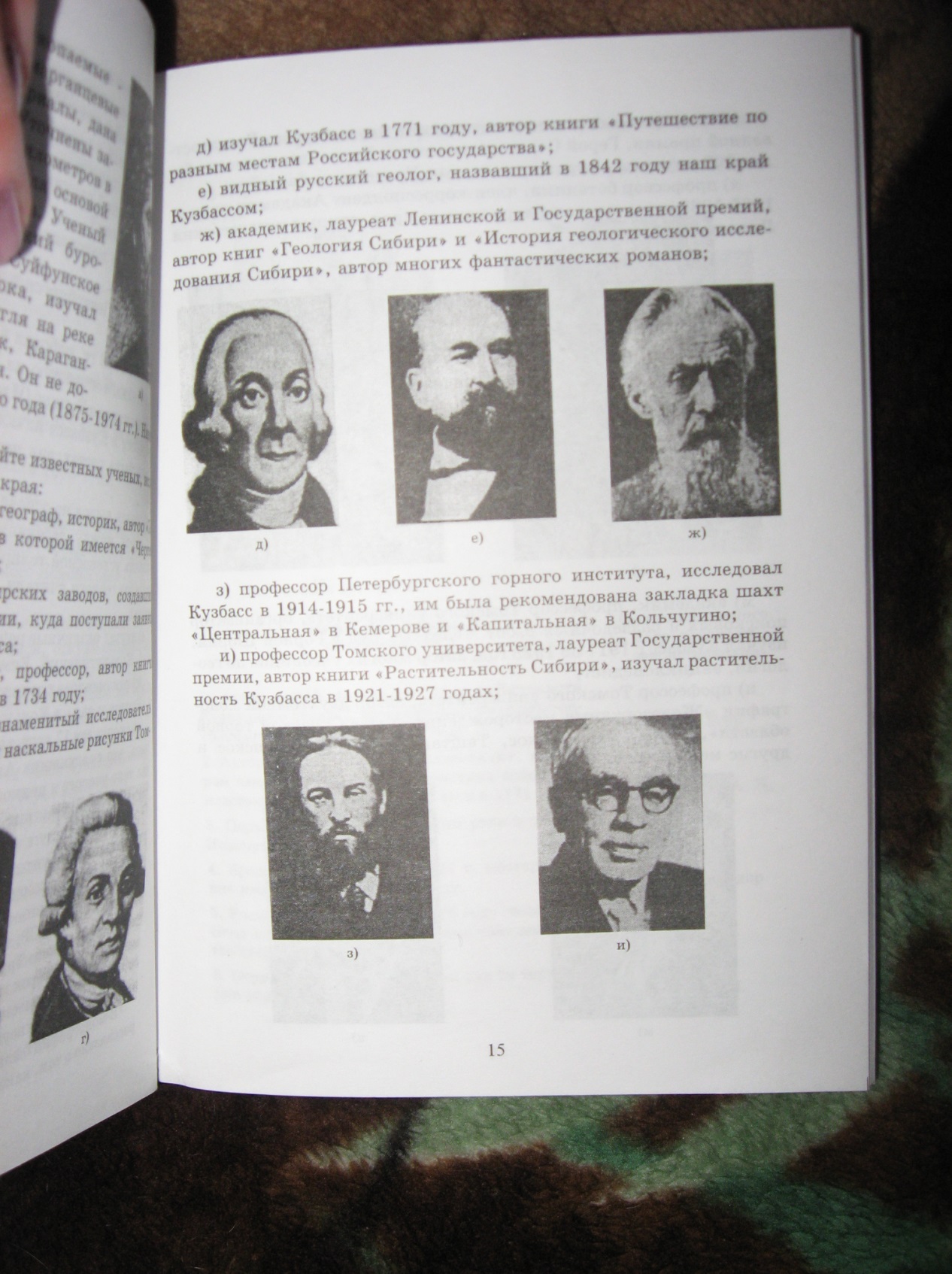 Видный русский геолог, назвавший в 1842 году наш край Кузбассом;Петр Александрович Чихачевседьмом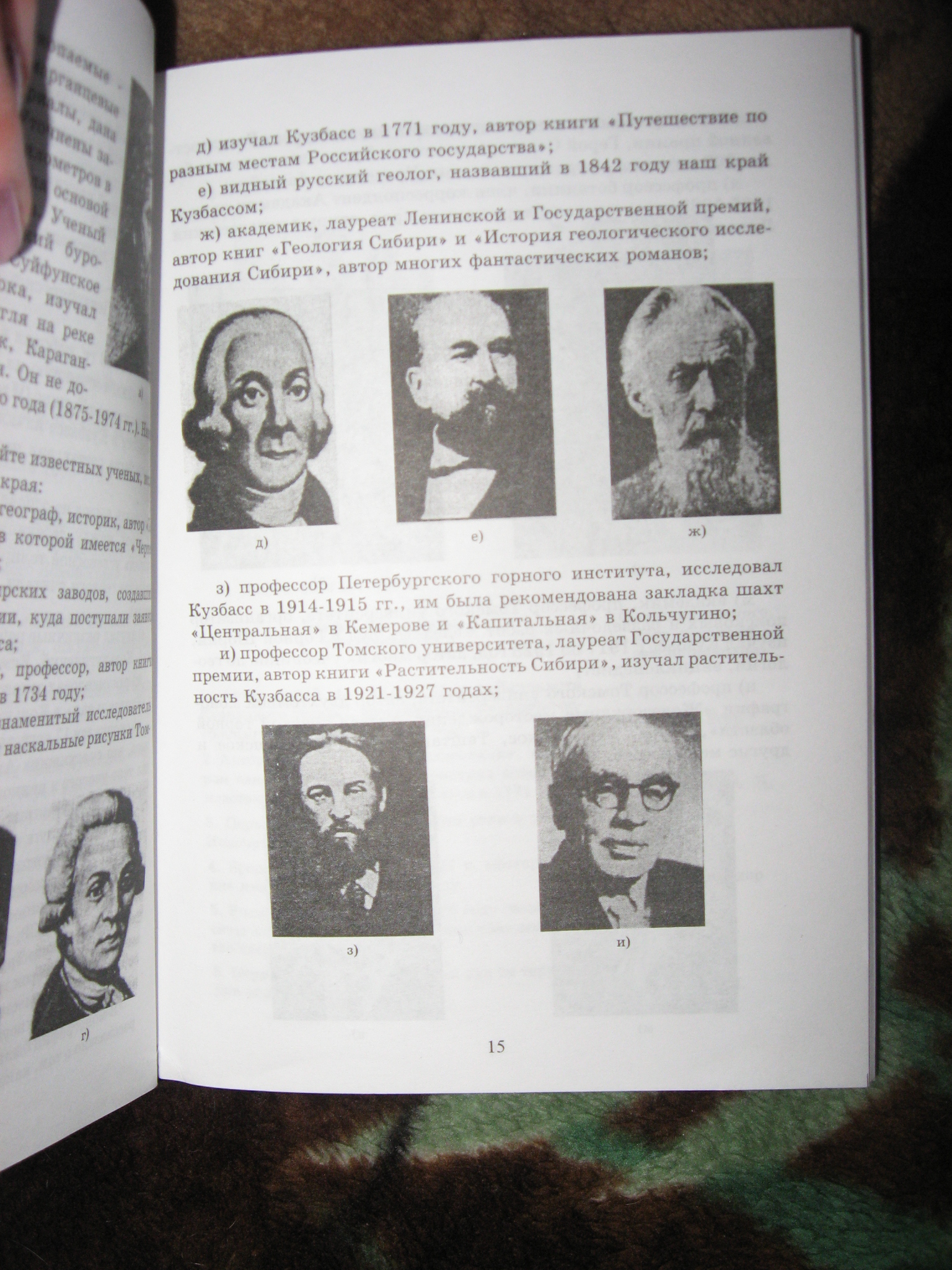 Академик,  лауреат Ленинской и Государственной премий, автор книг «Геология Сибири» и «История геологического исследования Сибири», автор многих фантастических романов;Владимир Афанасьевич ОбручеввосьмомПрофессор Петербургского горного института, исследовал Кузбасс в 1914-1915 гг, им была рекомендована закладка шахт «Центральная» в Кемерово и «Капитальная» в Кольчугино;Леонид Иванович Латугин девятом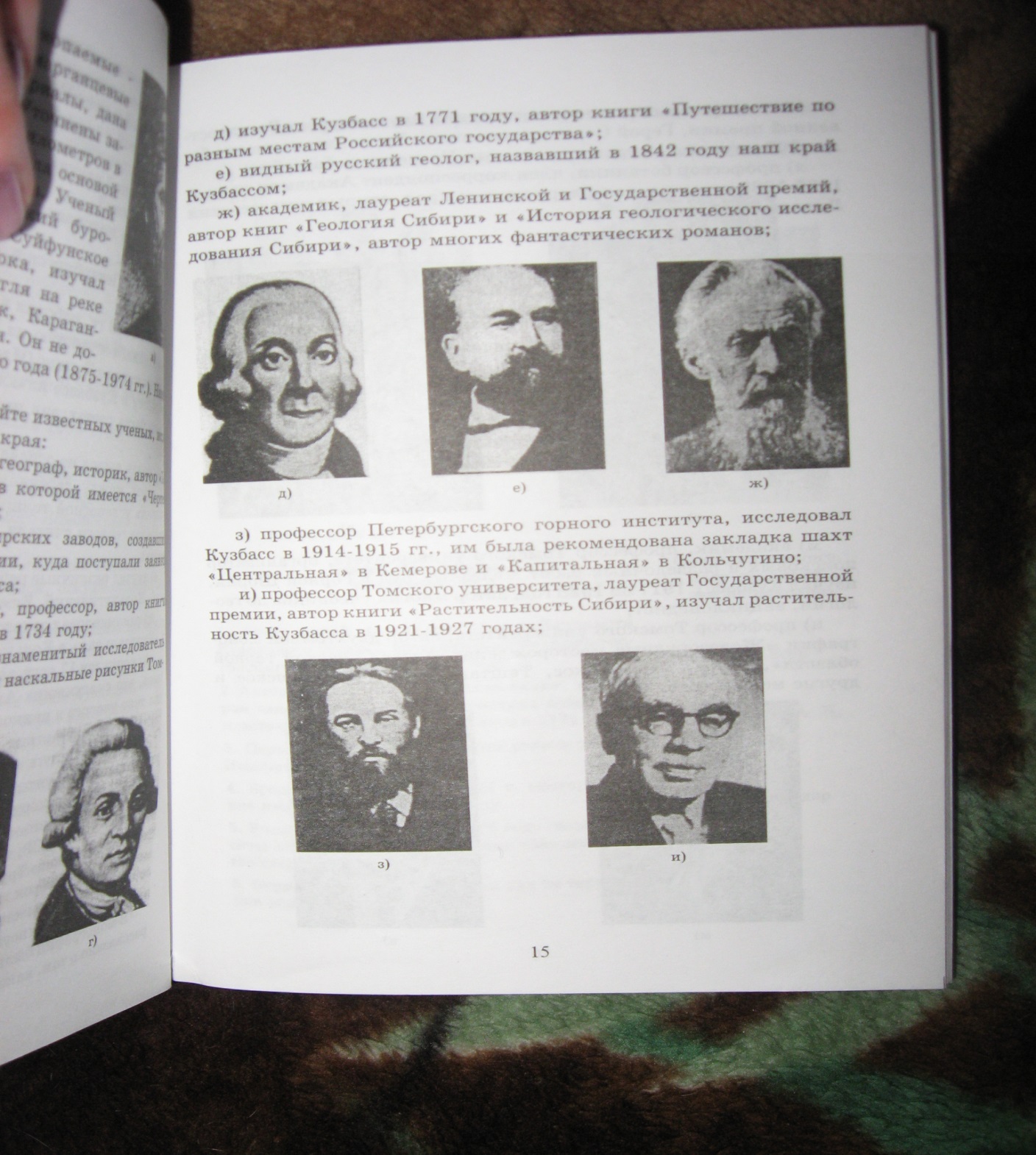 Профессор Томского университета, лауреат Государственной премии, автор книги «Растительность Сибири», изучал растительность Кузбасса в 1921-1927 годах;Виктор Владимирович Ревердатто десятом 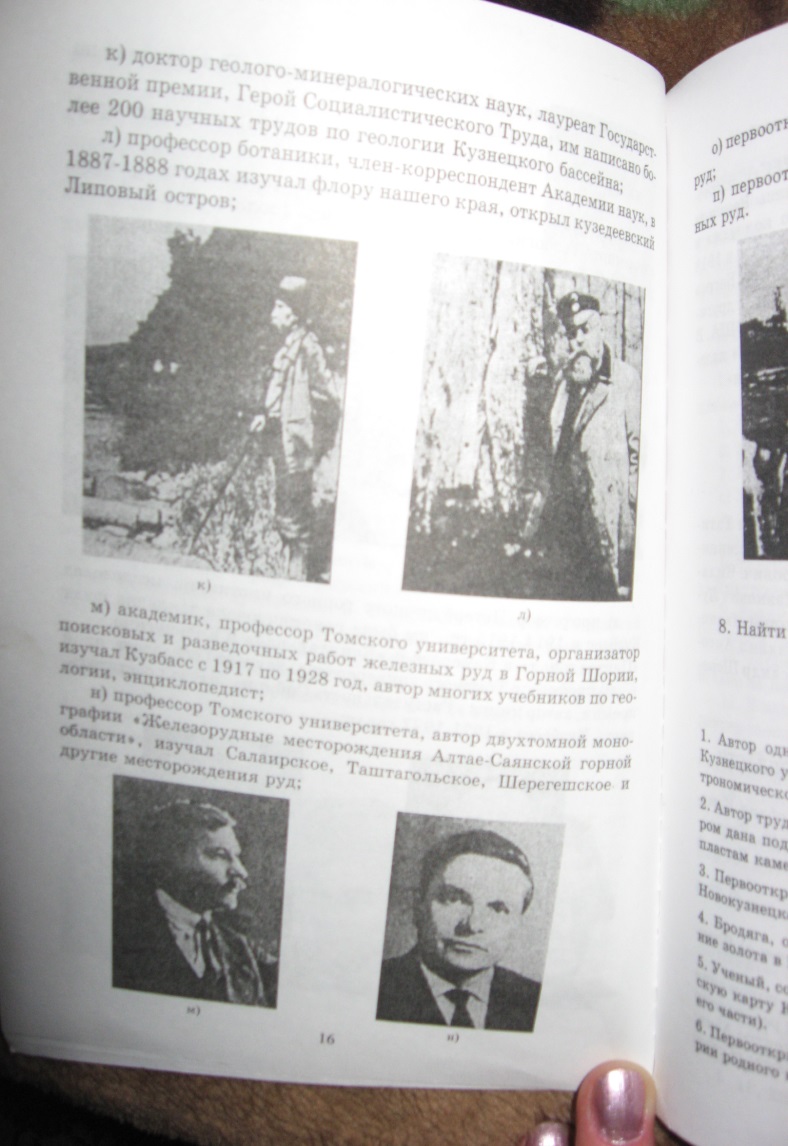 Доктор геолого- минералогических наук, лауреат Государственной премии, Герой Социалистического Труда, им написано более 200 научных трудов по геологии Кузнецкого бассейна;Василий Иванович Яворский одиннадцатом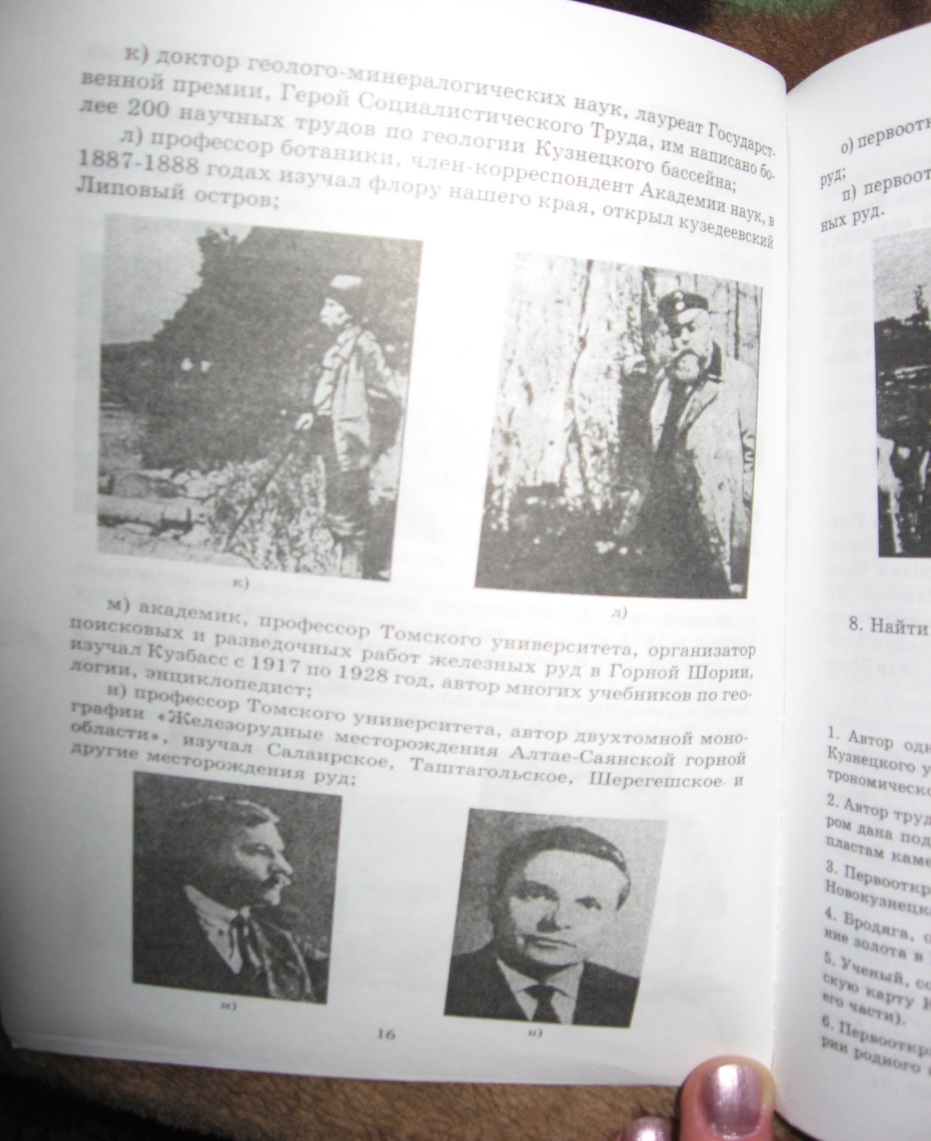 Профессор ботаники, член- корреспондент Академии наук, в 1887-1888 годах изучал флору нашего края, открыл кузедеевский Липовый остров;Порфирий Никитич Крыловдвенадцатом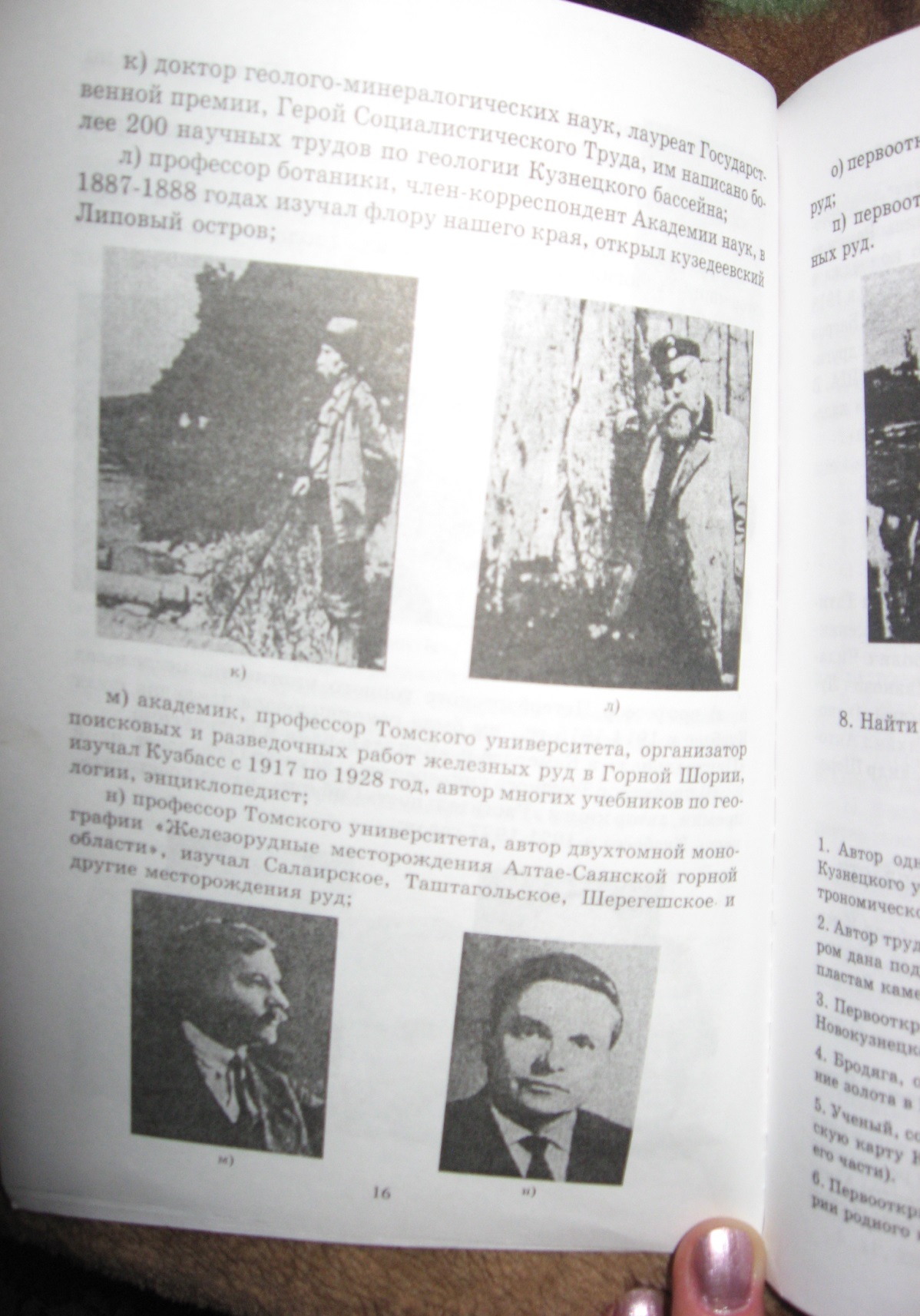 Академик, профессор Томского университета, организатор поисковых и разведочных работ железных руд в Горной Шории изучал Кузбасс с 1917-1928 года, автор многих учебников по геологии, энциклопедист;Михаил Антонович Усов тринадцатом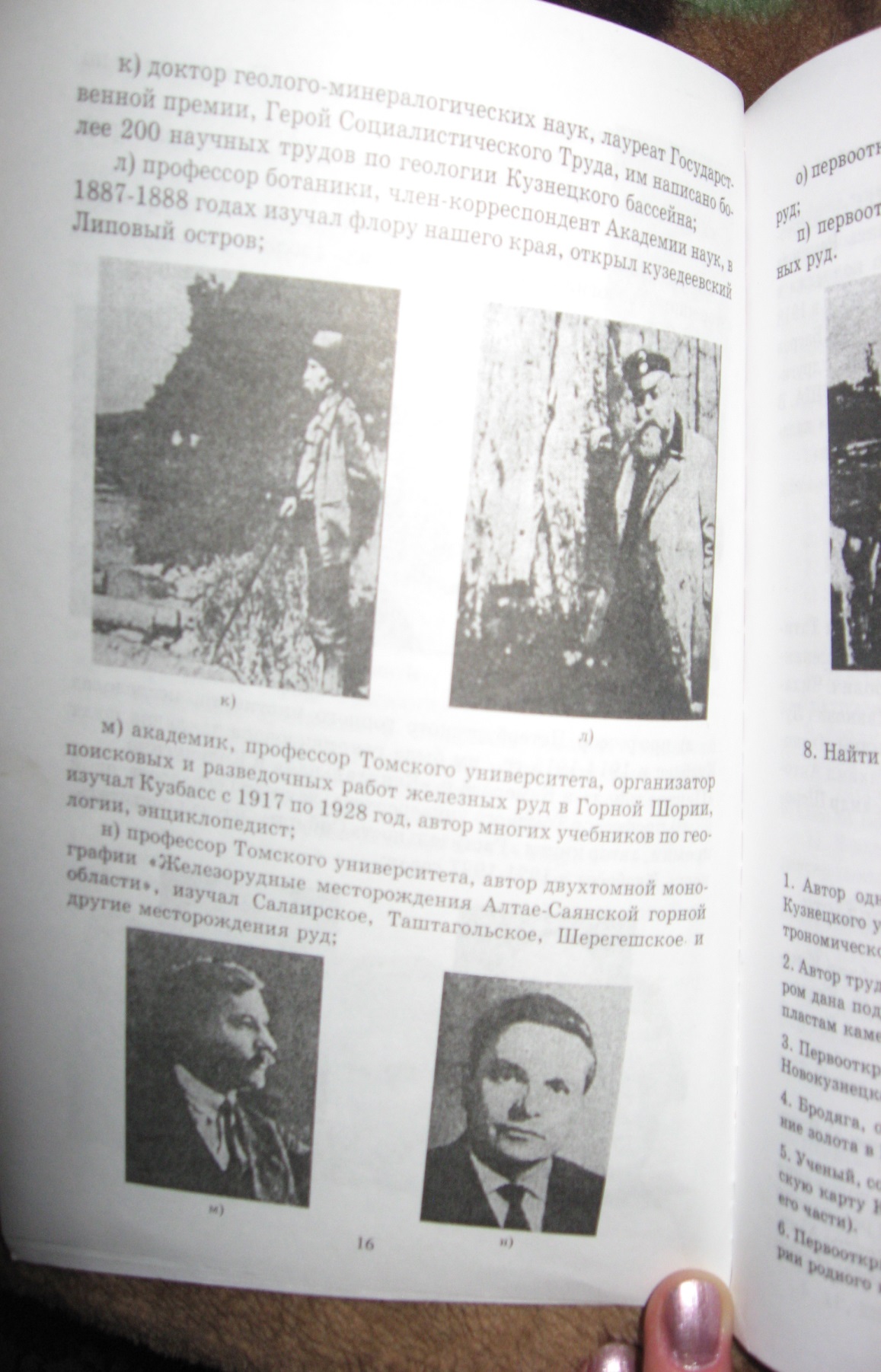 Профессор Томского университета, автор двухтомной монографии «Железорудные месторождения Алтае- Саянской горной области», изучал Салаирское, Таштагольское, Шерегешское и др;Геннадий Львович Поспелов четырнадцатом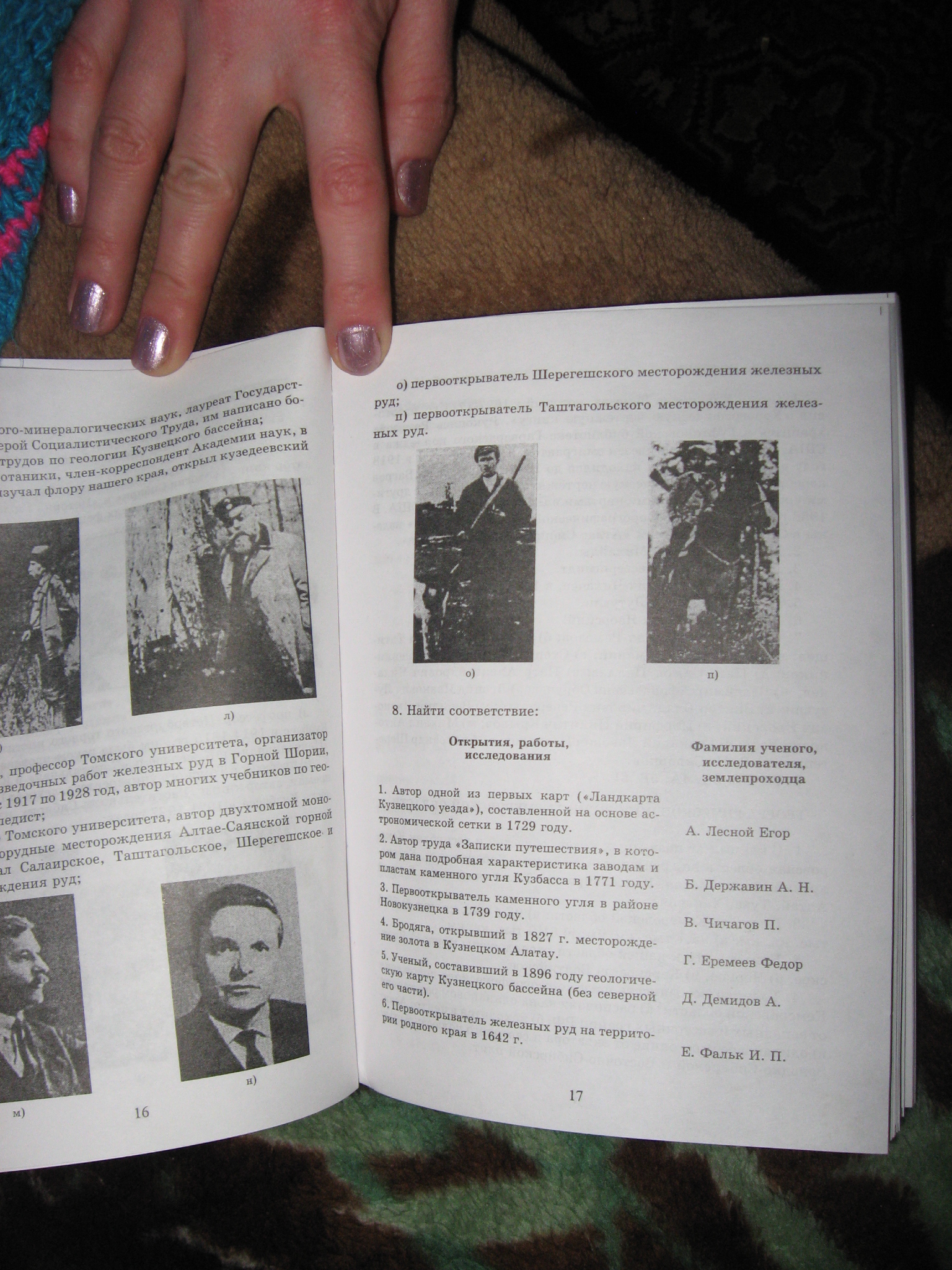 Первооткрыватель Шерегешского месторождения железных руд;Александр Шерегешев пятнадцатомПервооткрыватель Таштагольского  месторождения железных руд;В.П. Скворцов